Publicado en Madrid el 26/06/2019 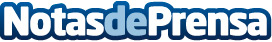 A partir de hoy, IMSolutions es Kíneox. Un nuevo impulso al proyecto empresarial, renovando la imagenIMSolutions, fintech española que optimiza los procesos de cobro mediante soluciones innovadoras y seguras, ha cambiado su marca y pasa a denominarse KíneoxDatos de contacto:Antonio García de SotoDircom Liberto Group610072098Nota de prensa publicada en: https://www.notasdeprensa.es/a-partir-de-hoy-imsolutions-es-kineox-un-nuevo Categorias: Finanzas Telecomunicaciones E-Commerce http://www.notasdeprensa.es